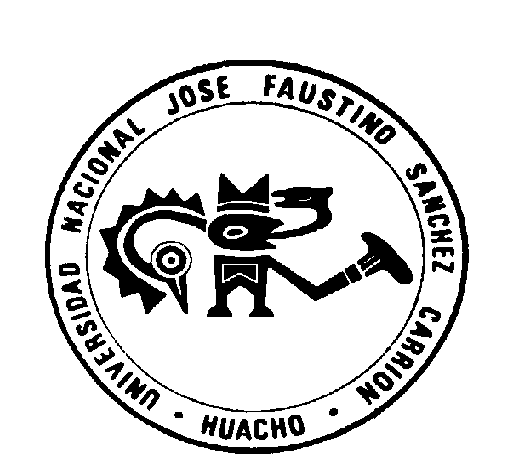 UNIVERSIDAD NACIONALJOSÉ FAUSTINO SÁNCHEZ CARRIÓNFACULTAD DE INGENIERÍA INDUSTRIAL, SISTEMAS E INFORMÁTICADEPARTAMENTO ACADÉMICODE INGENIERÍA INFORMATICAESCUELA ACADEMICO PROFESIONAL DE INGENIERA DE  SISTEMASS Í L A B OPlaneamiento de Recursos EmpresarialesVII CICLOHUACHO – PERÚ2018-IDATOS GENERALESII.	DESCRIPCIÓN DEL CURSO Y SUMILLAESCUELA PROFESIONAL INGENIERÍA SISTEMASÁREA CÓDIGOCARÁCTER OBLIGATORIOPREREQUISITO CRÉDITOS                   HORAS TEORICAS: 02       HORAS PRÁCTICAS: 02PLAN DE ESTUDIOS 05SEMESTRE ACADÉMICO   2018-ICICLO VIIIDOCENTE Ing. ADOLFO GALINDO SANTIAGOCIP N° 50875email: adolfogalindo@hotmail.com           Celular: 992706461